Programma Referaat 26 april 2021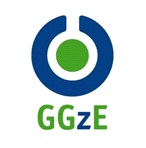 16.00u Inleiding referaat door mevr. Prof. Dr. Machteld Marcelis, GGzE16.10u Presentatie mevr. dr. Simone Verhagen, ‘De therapeut in de broekzak’ 17.15u Vragen en discussie17.30u Einde referaat
De therapeut in de broekzak – over experience sampling toepassingen in de zorgWat doet ertoe als men nadenkt over gezondheid? Wanneer voelt iemand zich goed en hoe communiceer je hierover met anderen? Tijdens dit referaat zal ik ingaan op de veranderende zorgvisie die het denken vanuit het perspectief van positieve gezondheid ons biedt, het belang van het dagelijks functioneren en de toevoeging van de Experience Sampling Methodiek (ESM) voor individuen op weg naar herstel. Door zelf bij te houden hoe je je voelt, wat je doet op een dag en door aan de slag te gaan met deze informatie, krijg je grip op je gezondheid en welzijn. Dit geeft regie en levert waardevolle informatie op voor behandeltrajecten. Wat voorheen voornamelijk een onderzoeksmethodiek was, heeft met de opkomst van mobiele technologie ook waarde voor de zorg. Bijvoorbeeld om te monitoren of een gekozen interventie werkt, hoe het instellen op medicatie verloopt of voor het aanbieden van interventieoefeningen door de dag heen. C.V. dr. Simone VerhagenDr. Simone Verhagen is psycholoog bij Mondriaan, werkzaam binnen de proeftuin De Nieuwe GGZ, onderzoeker bij de afdeling Psychiatrie en Neuropsychologie van de Universiteit Maastricht en sinds kort universitair docent bij de vakgroep Levensloop Psychologie van de Open Universiteit. Haar onderzoek richt zich op de toepassing van de experience sampling methodiek voor individueel gebruik binnen de geestelijke gezondheidszorg. Hierbij ligt de nadruk op het in kaart brengen van zowel de kwetsbaarheid als weerbaarheid van individuen en wordt er uitgegaan van een transdiagnostisch perspectief. Daarnaast richt haar onderzoek zich op het uitbreiden van de methodiek naar het cognitief domein. Ze onderzoekt wat de invloed is van stemming, omgeving en persoonsfactoren op het cognitief vermogen gedurende de dag. 